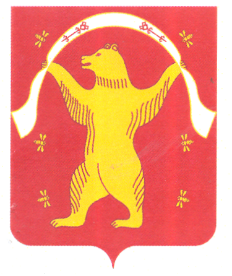 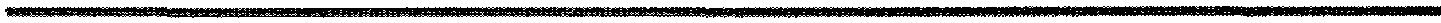 ?АРАР	                                                                         	                         РЕШЕНИЕ19 сентябрь 2023 йыл                           № 15                  19 сентября 2023 года Об утверждении решения Постоянной комиссии Совета сельского поселения Староарзаматовский сельсовет муниципального района Мишкинский район Республики Башкортостан по социально-гуманитарным вопросам   об избрании председателя Постоянной комиссии  В соответствии со статьей 15 Регламента Совета сельского поселения Староарзаматовский сельсовет муниципального района Мишкинский район Республики Башкортостан, Совет сельского поселения Староарзаматовский сельсовет муниципального района Мишкинский район Республики Башкортостан двадцать девятого созыва р е ш и л:утвердить решение Постоянной комиссии Совета сельского поселения Староарзаматовский сельсовет муниципального района Мишкинский район Республики Башкортостан по социально-гуманитарным вопросам об избрании на должность председателя Постоянной комиссии Николаева Юрия Ивановича – депутата от многомандатного избирательного округа.Главасельского поселения Староарзаматовский сельсовет муниципального района Мишкинский районРеспублики Башкортостан                                                              С.Н.Саликов